ΕΛΛΗΝΙΚΗ ΔΗΜΟΚΡΑΤΙΑΥΠΟΥΡΓΕΙΟ ΠΑΙΔΕΙΑΣ  ΕΡΕΥΝΑΣ ΚΑΙ ΘΡΗΚΕΥΜΑΤΩΝΠΕΡ/ΚΗ  Δ/ΝΣΗ Π. & Δ. ΕΚΠ/ΣΗΣ                                                          	Κομοτηνή: 4-4-2019ΑΝΑΤ. ΜΑΚΕΔΟΝΙΑΣ & ΘΡΑΚΗΣ	          	                                      	Αρ. πρωτ. 140ΔΙΕΥΘΥΝΣΗ Β/ΘΜΙΑΣ ΕΚΠ/ΣΗΣ ΡΟΔΟΠΗΣ     1ο ΓΕΛ ΚΟΜΟΤΗΝΗΣ                                                   		ΠΡΟΣ:    ΤΑΞΙΔΙΩΤΙΚΑ ΓΡΑΦΕΙΑΠΛΗΡΟΦΟΡΙΕΣ: Καϊοπούλου Γραμμάτα                                  (ΔΙΑ ΤΗΣ ΔΙΕΥΘΥΝΣΗΣ  Ταχ. Δ/νση:	Μ. Ανδρόνικου & Γ. Παπανδρέου                            ΔΕΥΤΕΡΟΒΑΘΜΙΑΣEmail : mail@1lyk-komot.rod.sch.gr                                        ΕΚΠΑΙΔΕΥΣΗΣ  ΡΟΔΟΠΗΣ)Τηλέφωνο : 2531031318Fax: 2531022010       ΘΕΜΑ    «Προκήρυξη  εκδήλωσης ενδιαφέροντος  για την ημερήσια εκπαιδευτική  εκδρομή                           Στην Καβάλα»         Σχετ.: η αρ. πρωτ. 33120/ΓΔ4/28-2-2017 άρθρο 2 παρ. 2  ( ΦΕΚ 681/6-3-2017 τ.Β ) Υ.Α                Σύμφωνα με το παραπάνω σχετικό σας ενημερώνουμε ότι το  σχολείο μας 1ο ΓΕΛ Κομοτηνής προτίθεται να πραγματοποιήσει  ημερήσια    εκπαιδευτική  εκδρομή  την Τρίτη  7 Μαϊου 2019  στην Καβάλα.«. με συμμετοχή  διακοσίων εξήντα πέντε μαθητών   (265 ) μαθητών  και  είκοσι τεσσάρων  (24 )  καθηγητών (1 συνοδός και 23 συνοδοί  ).                Καλούνται οι ενδιαφερόμενοι να υποβάλλουν στο σχολείο μας μέχρι τις  11 Απριλίου     2019  ημέρα Πέμπτη   και ώρα 10.00 π.μ  τις προσφορές τους κλειστές.Η μη πληρότητα του κλειστού φακέλου προσφοράς και η μη τήρηση των παραπάνω αποτελεί αιτία απόρριψης του υποψήφιου αναδόχου γραφείου.Επίσης σας αποστέλλουμε συνημμένα αναλυτικό πρόγραμμα της εκπαιδευτικής μας επίσκεψης.                                                                                                                    Η ΔΙΕΘΥΝΤΡΙΑ   ΚΑΪΟΠΟΥΛΟΥ ΓΡΑΜΜΑΤΑΑΠΡΟΟΡΙΣΜΟΣΚομοτηνή –Καβάλα ( με επιστροφή)ΒΠΡΟΒΛΕΠΟΜΕΝΟΣ ΑΡΙΘΜΟΣΣΥΜΜΕΤΕΧΟΝΤΩΝ(ΜΑΘΗΤΩΝ – ΚΑΘΗΓΗΤΩΝ) 265 Μαθητές23  Συνοδοί  καθηγητές 1 Αρχηγός  καθηγητής   ΓΜΕΤΑΦΟΡΙΚΟ   ΜΕΣΟΤουριστικά ΛεωφορείαΔΚΑΤΗΓΟΡΙΑ  ΚΑΤΑΛΥΜΑΤΟΣΕΛΟΙΠΕΣ ΥΠΗΡΕΣΙΕΣ(Παρακολούθηση  Εκδηλώσεων , Επίσκεψη χώρων κλπ)Τα λεωφορεία  θα προτιμούσαμε να είναι κλιματιζόμενα και να είναι στην διάθεση των μαθητών καθ΄όλη την διάρκεια της εκδρομής.Κατά την μεταφορά και την επιστροφή μας στην Καβάλα επιθυμούμε :στάση ενδιάμεση για καφέ ή φαγητό Στην διάρκεια παραμονής στην Καβάλα    θα θέλαμε το λεωφορείο να βρίσκεται συνεχώς στη διάθεσή μας.Προσφορά FREE , πέραν των συνοδών καθηγητών, εισιτηρίων για ασθενείς οικονομικά μαθητές μας.ΣΤΥΠΟΧΡΕΩΤΙΚΗ ΑΣΦΑΛΙΣΗ ΕΥΘΥΝΗΣ ΔΙΟΡΓΑΝΩΤΗΟμαδική και ονομαστική (ατομική)  ασφάλισητων μαθητών και των συνοδών καθηγητών και ιατροφαρμακευτική περίθαλψη για κάθε έναν από τους προαναφερόμενους. Στο συμβόλαιο ανάθεσης εκδρομής θα αναγράφεται ρητά ότι:       « κατά τη διάρκεια της εκδρομής θα είναι στη διάθεση  του αρχηγού της εκδρομής ιατρός κατάλληλης ειδικότητας (παθολόγος ή γενικής ιατρικής).»Αυτό δεν σημαίνει υποχρεωτικά ότι ο γιατρός συνοδεύει το γκρουπ σε όλη την διάρκεια της εκδρομής, αλλά εφόσον προκύψει πρόβλημα ιατρικό ο συνοδός του πρακτορείου  φροντίζει για την άμεση προσέλευση ιατρού. Εφόσον υπάρξει ανάγκη μεταφοράς σε νοσοκομείο, ο γιατρός με έναν εκπρόσωπο του πρακτορείου και ένα συνοδό καθηγητή θα συνοδεύσουν το περιστατικό, ενώ το υπόλοιπο γκρουπ θα συνεχίσει το πρόγραμμα.Ασφάλεια αστικής και επαγγελματικής ευθύνηςΥποχρεωτική ασφάλιση ευθύνης διοργανωτήΑσφάλεια για κάθε περίπτωση ασθένειας ή ατυχήματος μαθητή ή συνοδού καθηγητή με μέριμνα του Γραφείου για περίπτωση άμεσης επιστροφή .Μαζί με την κλειστή προσφορά θα κατατεθεί και Υπεύθυνη Δήλωση  για ύπαρξη  Ειδικού Σήματος Λειτουργίας , το οποίο θα είναι σε ισχύΜαζί με την κλειστή προσφορά θα αναγράφεται  το συνολικό κόστος της εκδρομής και το κόστος για κάθε μαθητή με υπεύθυνη δήλωση ότι δεν θα επιβαρυνθούν οι μαθητές για υπαιτιότητα του Γραφείου.ΖΚΑΤΑΛΗΚΤΙΚΗ  ΗΜΕΡΟΜΗΝΙΑΠΡΟΣΦΟΡΩΝΠέμπτη  11 Απριλίου  2019 , ώρα 10.00μμΗΤΙΤΛΟΣ ΓΡΑΦΕΙΟΥ – ΟΝΟΜΑΤΑ ΟΔΗΓΩΝ – ΟΝΟΜΑΤΑ ΣΥΝΟΔΩΝ ΠΡΑΚΤΟΡΕΙΟΥΑναφορά τίτλου γραφείου με τηλέφωνα και ΦΑΞΚαθώς και του συνοδού του γραφείου και των οδηγών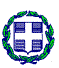 